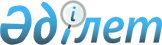 О внесении изменений в приказ Министра здравоохранения и социального развития Республики Казахстан от 30 апреля 2015 года № 304 "Об утверждении Правил и условий оказания платных услуг в организациях здравоохранения"
					
			Утративший силу
			
			
		
					Приказ Министра здравоохранения Республики Казахстан от 2 мая 2019 года № ҚР ДСМ-60. Зарегистрирован в Министерстве юстиции Республики Казахстан 8 мая 2019 года № 18643. Утратил силу приказом Министра здравоохранения Республики Казахстан от 29 октября 2020 года № &#1036;Р ДСМ-170/2020 (вводится в действие по истечении десяти календарных дней после дня его первого официального опубликования)
      Сноска. Утратил силу приказом Министра здравоохранения РК от 29.10.2020 № ЌР ДСМ-170/2020 (вводится в действие по истечении десяти календарных дней после дня его первого официального опубликования).
      В соответствии с подпунктами 79) и 87) пункта 1 статьи 7 Кодекса Республики Казахстан от 18 сентября 2009 года "О здоровье народа и системе здравоохранения", ПРИКАЗЫВАЮ:
      1. Внести в приказ Министра здравоохранения и социального развития Республики Казахстан от 30 апреля 2015 года № 304 "Об утверждении Правил и условий оказания платных услуг в организациях здравоохранения" (зарегистрирован в Реестре государственной регистрации нормативных правовых актов под № 11341, опубликован 24 июня 2015 года в информационно-правовой системе "Әділет") следующие изменения:
      преамбулу изложить в следующей редакции:
      "В соответствии с подпунктами 79) и 87) пункта 1 статьи 7 Кодекса Республики Казахстан от 18 сентября 2009 года "О здоровье народа и системе здравоохранения" ПРИКАЗЫВАЮ:";
      заголовок изложить в следующей редакции:
      "Об утверждении Правил и условий оказания платных услуг в организациях здравоохранения и Типовой формы договора на оказание платных услуг в организациях здравоохранения";
      пункт 1 изложить в следующей редакции:
      "1. Утвердить:
      1) Правила и условия оказания платных услуг в организациях здравоохранения согласно приложению 1 к настоящему приказу;
      2) Типовую форму договора на оказание платных услуг в организациях здравоохранения согласно приложению 2 к настоящему приказу.";
      Правила и условия оказания платных услуг в организациях здравоохранения, утвержденные указанным приказом, изложить в новой редакции согласно приложению 1 к настоящему приказу.
      дополнить приложением 2 согласно приложению 2 к настоящему приказу.
      2. Департаменту финансов Министерства здравоохранения Республики Казахстан в установленном законодательством порядке обеспечить:
      1) государственную регистрацию настоящего приказа в Министерстве юстиции Республики Казахстан;
      2) в течение десяти календарных дней со дня государственной регистрации настоящего приказа в Министерстве юстиции Республики Казахстан направление его копии в бумажном и электронном виде на казахском и русском языках в Республиканское государственное предприятие на праве хозяйственного ведения "Республиканский центр правовой информации" для официального опубликования и включения в Эталонный контрольный банк нормативных правовых актов Республики Казахстан;
      3) размещение настоящего приказа на интернет–ресурсе Министерства здравоохранения Республики Казахстан;
      4) в течение десяти рабочих дней после государственной регистрации настоящего приказа в Министерстве юстиции Республики Казахстан представление в Департамент юридической службы Министерства здравоохранения Республики Казахстан сведений об исполнении мероприятий, предусмотренных подпунктами 1), 2) и 3) настоящего пункта.
      3. Контроль за исполнением настоящего приказа возложить на ответственного секретаря Министерства здравоохранения Республики Казахстан Токежанова Б.Т.
      4. Настоящий приказ вводится в действие после дня его первого официального опубликования.  Правила и условия оказания платных услуг в организациях здравоохранения Глава 1. Общие положения
      1. Настоящие Правила и условия оказания платных услуг в организациях здравоохранения (далее – Правила) разработаны в соответствии с Кодексом Республики Казахстан от 18 сентября 2009 года "О здоровье народа и системе здравоохранения" (далее – Кодекс) и определяют порядок и условия оказания платных услуг в организациях здравоохранения.
      2. Платные услуги оказываются физическим лицам, являющимся потребителями медицинских услуг (далее – пациенты).
      3. В настоящих Правилах используются следующие понятия:
      гарантированный объем бесплатной медицинской помощи (далее – ГОБМП) – объем медицинской помощи, предоставляемой за счет бюджетных средств по перечню, определяемому Правительством Республики Казахстан, гражданам Республики Казахстан, оралманам, а также иностранцам и лицам без гражданства, постоянно проживающим на территории Республики Казахстан;
      платные отделения (палаты) – отделения (палаты) в организациях здравоохранения, предназначенные для оказания медицинских услуг на платной основе;
      организация здравоохранения – юридическое лицо, осуществляющее деятельность в области здравоохранения;
      лекарственный формуляр организации здравоохранения – перечень лекарственных средств для оказания медицинской помощи в рамках гарантированного объема бесплатной медицинской помощи и в системе обязательного социального медицинского страхования, сформированный на основе казахстанского национального лекарственного формуляра и утвержденный руководителем организации здравоохранения в порядке, определяемом уполномоченным органом;
      уполномоченный орган в области здравоохранения (далее –уполномоченный орган) – центральный исполнительный орган, осуществляющий руководство и межотраслевую координацию в области охраны здоровья граждан, медицинской и фармацевтической науки, медицинского и фармацевтического образования, санитарно-эпидемиологического благополучия населения, обращения лекарственных средств и медицинских изделий, контроля за качеством медицинских услуг. Глава 2. Порядок оказания платных услуг
      4. Платные медицинские услуги оказываются государственными и частными медицинскими организациями, физическими лицами, занимающимися частной медицинской практикой, при соответствии профиля заболевания и лицензии на занятие медицинской деятельностью.
      5. Организации здравоохранения предоставляют информацию посредством размещения на интернет–ресурсе медицинской организации, а также через наглядную информацию в регистратурах, приемных отделениях (покоях) информацию, содержащую следующие сведения:
      1) ссылки на правовые акты, регламентирующие право организации здравоохранения на оказание платных услуг;
      2) сведения о лицензии на осуществление медицинской деятельности и приложениях к ней (номер и дата выдачи, перечень подвидов лицензируемого вида деятельности, полное наименование лицензиара);
      3) перечень платных услуг с указанием стоимости, сведения об условиях, форме предоставления медицинских услуг и порядке их оплаты;
      4) перечень ГОБМП;
      5) сведения о медицинских работниках, участвующих в предоставлении платных медицинских услуг, об уровне их профессионального образования и квалификации;
      6) сведения о льготах при предоставлении платных услуг для отдельных категорий граждан;
      7) режим работы организации здравоохранения, график работы медицинских работников, участвующих в предоставлении медицинской помощи в рамках ГОБМП и платных услуг;
      8) адреса и телефоны уполномоченного органа, местного органа государственного управления областей, городов республиканского значения и столицы, территориальных подразделений Комитета охраны общественного здоровья, Комитета фармации Министерства здравоохранения Республики Казахстан.
      6. При оказании платных медицинских услуг пациенту предоставляется в доступной форме информация о возможности получения соответствующих видов и объемов медицинской помощи в рамках ГОБМП. При этом, пациентом заполняется письменное добровольное согласие в получении платной медицинской услуги с информированием о его праве на получение ГОБМП.
      7. Платные услуги предоставляются пациентам в следующих случаях:
      1) оказании первичной медико-санитарной помощи, диагностических и лечебных услуг по инициативе пациентов, в том числе без направления специалистов первичной медико-санитарной помощи и организаций здравоохранения;
      2) лечении лекарственными средствами, не включенными в лекарственный формуляр организации здравоохранения;
      3) проведении медицинских исследований, не входящих в перечень гарантированного объема бесплатной медицинской помощи;
      4) санаторном лечении без соответствующего направления;
      5) медико-генетических исследованиях без медицинских показаний;
      6) медицинском обследовании граждан для поступления на работу и учебу;
      7) оказании медицинской помощи по договору с организацией, в том числе по добровольному медицинскому страхованию;
      8) предоставлении дополнительных сервисных услуг; 
      9) оказании медицинской помощи иностранцам и лицам без гражданства, за исключением случаев, предусмотренных пунктом 5 статьи 88 Кодекса.
      8. Платные медицинские услуги оказываются на основании договора на оказание платных услуг в организациях здравоохранения по форме, согласно приложению 2 к настоящему приказу.
      Договор заключается в порядке, определенном гражданским законодательством Республики Казахстан.
      9. В случае, если при предоставлении платных медицинских услуг требуется предоставление на возмездной основе дополнительных медицинских услуг, не предусмотренных договором, организация предупреждает об этих изменениях пациента. 
      10. В случае, если при предоставлении платных медицинских услуг потребуется оказание экстренной медицинской помощи пациенту при внезапных острых заболеваниях, состояниях, обострениях, хронических заболеваний, такая медицинская помощь предоставляется без взимания платы в соответствии с Кодексом.
      Если состояние, угрожающее жизни пациента, не соответствует профилю организации здравоохранения в соответствии с государственной лицензией, то организация здравоохранения, предоставляющая платные услуги, за счет собственных средств организовывает доступ пациента в соответствующую организацию здравоохранения, включая транспортировку пациента.
      11. Госпитализация пациентов на платной основе осуществляется в платные отделения (палаты) организации здравоохранения.
      12. Обеспечение пациентов лекарственными средствами, не включенными в лекарственный формуляр организации здравоохранения, организациями здравоохранения осуществляется на платной основе с письменного согласия пациента.
      13. Каждый случай оказания платной медицинской услуги пациентам, находящихся на лечении в рамках ГОБМП, включая приобретение лекарственных средств, не включенных в лекарственный формуляр организации здравоохранения, а также незарегистрированных в Республике Казахстан, ввезенных путем разового ввоза, отражается с обоснованием в отчетной медицинской документации, утвержденной приказом исполняющего обязанности Министра здравоохранения Республики Казахстан от 23 ноября 2010 года № 907 "Об утверждении форм первичной медицинской документации организаций здравоохранения" (зарегистрирован в Реестре государственной регистрации нормативных правовых актов за № 6697).
      Организации здравоохранения обеспечивают своевременное и достоверное заполнение учетных форм, согласно коду Международной статистической классификации болезней и проблем, связанных со здоровьем 9 пересмотра (МКБ-9), Международной статистической классификации болезней и проблем, связанных со здоровьем 10 пересмотра (МКБ-10).
      14. Получателям платных услуг организации здравоохранения предоставляют:
      1) медицинское заключение при оказании консультативно-диагностической помощи; 
      2) выписной эпикриз из истории болезни при оказании стационарной, стационарозамещающей помощи, в том числе при проведении восстановительного (реабилитационного) лечения и паллиативной помощи;
      3) информацию о перечне оказанных услуг с указанием количества и стоимости услуг. Глава 3. Условия оказания платных услуг
      15. Платные медицинские услуги предоставляются в полном объеме согласно стандартам организации оказания медицинской помощи, утверждаемых в соответствии с пунктом 2 статьи 26 Кодекса, а также рекомендациями клинических протоколов диагностики и лечения, либо по инициативе пациента, его законных представителей в виде осуществления консультации или иных медицинских услуг, в том числе в объеме, превышающем объем выполняемого стандарта медицинской помощи и (или) клинического протокола диагностики и лечения, но в соответствии с базой доказательной медицины.
      16. Для оказания платных медицинских услуг в организациях здравоохранения выделяются отдельные штатные единицы врачей и средних медицинских работников, младшего медицинского и прочего персонала, содержание которых осуществляется за счет средств, полученных от оказания платных услуг. Медицинские работники, оказывающие медицинские услуги в рамках ГОБМП, могут также участвовать в оказании платных медицинских услуг.
      17. Организация здравоохранения несет ответственность за своевременное и качественное оказание платных медицинских услуг пациентам с момента их обращения в порядке, установленном законами Республики Казахстан. Типовая форма договора на оказание платных услуг в организациях здравоохранения
      ______________________ "___"_________ ___г.
       (Местонахождение)
____________________________________________________________________,
       (Фамилия, имя, отчество (при его наличии), данные документов,
                   удостоверяющих личность пациента)
именуемый(ое)(ая) в дальнейшем Заказчик, с одной стороны и
____________________________________________________________________
             (полное наименование организации здравоохранения)
именуемый (ое) (ая) в дальнейшем Поставщик, в лице
____________________________________________________________________
             (должность, фамилия, имя, отчество (при его наличии)
                         уполномоченного лица)
действующего на основании___________________________________________
                                     (Устава, Положения)
с другой стороны, заключили настоящий договор (далее – Договор) о нижеследующем: 1. Предмет Договора
      1. Поставщик оказывает платные услуги согласно приложению ___ к
настоящему Договору с ____________ по _____________года на сумму ___
(____________) тенге в срок с____ по _____.
       прописью
      2. Заказчик осуществляет оплату Поставщику за оказанные услуги, в порядке и сроки, указанными в настоящем Договоре. 2. Порядок оплаты
      3. Заказчик осуществляет оплату услуг Поставщика по фактически оказанному объему медицинской помощи, согласно счету, представленному Поставщиком.
      4. Заказчиком допускается авансирование Поставщика в размере не более 80 процентов от общей суммы Договора в момент заключения Договора, выплата оставшейся суммы – по предоставлению счета, в момент завершения оказания услуги.
      5. В случае, если при предоставлении платных медицинских услуг потребуется предоставление на возмездной основе дополнительных медицинских услуг, не предусмотренных договором, Поставщик с согласия Заказчика производит корректировку суммы договора с учетом фактически оказанного объема медицинской помощи. Дополнительная сумма и способ ее оплаты согласовываются с Заказчиком и оформляются в виде дополнительного соглашения к договору.
      6. Поставщик выдает Заказчику документ установленного образца, подтверждающего факт оплаты.
      7. В случае досрочного прекращения услуги Поставщик выплачивает Заказчику разницу между оплаченной суммой и фактически оказанной услуги, за исключением случаев нарушения условий Договора Заказчиком. 3. Обязанности сторон
      8. Поставщик обязан:
      предоставить Заказчику в доступной форме информацию о возможности получения соответствующих видов и объемов медицинской помощи в рамках гарантированного объема бесплатной медицинской помощи (далее – ГОБМП) с получением информированного согласия на предоставление медицинской услуги на платной основе;
      обеспечить оказание медицинских услуг в соответствии с клиническими протоколами диагностики и лечения заболеваний, при отсутствии клинических протоколов по данным нозологиям – в соответствии с общепринятыми подходами и базой доказательной медицины по медицинским показаниям;
      принять все меры для обеспечения максимального уровня удовлетворенности Заказчика результатами лечения;
      обеспечить предоставление медицинской помощи без взимания платы в случае, если при предоставлении платных медицинских услуг потребуется предоставление дополнительных медицинских услуг по экстренным показаниям для устранения угрозы жизни пациента при внезапных острых заболеваниях, состояниях, обострениях, хронических заболеваниях в соответствии с Кодексом Республики Казахстан от 18 сентября 2009 года "О здоровье народа и системе здравоохранения" (далее – Кодекс);
      в случае отсутствия условий для оказания той или иной услуги в рамках заключенного Договора, организовать и оплатить оказание этой услуги в другой организации здравоохранения;
      предоставлять Заказчику счет, с указанием видов и объема оказанных медицинских, диагностических и сервисных услуг, в установленные сроки;
      предоставлять Заказчику всю необходимую медицинскую и финансовую документацию, необходимую для проведения проверки исполнения настоящего Договора.
      9. Заказчик обязан:
      соблюдать правила, установленные в организации здравоохранения, определяющие порядок и режим работы;
      соблюдать законодательство Республики Казахстан при получении услуг Договора;
      своевременно информировать Поставщика об отказе в получении услуги или части услуг;
      своевременно производить оплату за оказанные услуги. 4. Права сторон
      10. Заказчик имеет право:
      выбора лечащего врача из числа работающих в платном отделении (палате);
      на осуществление экспертизы качества проведенного лечения и обоснованности врачебных назначений.
      11. Поставщик имеет право:
      на досрочное прекращение лечения в случае нарушения Заказчиком больничного режима и невыполнения врачебных предписаний. 5. Ответственность сторон
      12. Поставщик несет ответственность за допущенные случаи нарушения по оказанию платных медицинских услуг:
      1) оказание медицинских услуг ненадлежащего объема и качества;
      2) взимание платы с Заказчика за услуги, входящие в ГОБМП;
      3) взимание двойной платы за оказание одной и той же медицинской услуги (за счет средств пациента и бюджетных средств).
      13. В случае не исполнения или ненадлежащего исполнения обязательств, предусмотренных настоящим Договором, стороны несут ответственность в соответствии с законами Республики Казахстан.
      14. Заказчик несет ответственность за несвоевременное возмещение затрат Поставщику за фактически оказанный объем медицинской помощи.
      15. В случае нарушения пунктов 2, 3, 4 Договора на оказание медицинской помощи со стороны Заказчика Поставщиком удерживается неустойка в размере ____ % от суммы Договора за каждый день просрочки.
      16. В случае невыполнения или ненадлежащего выполнения Сторонами своих обязательств в рамках настоящего Договора все споры и разногласия разрешаются в соответствии с действующим законодательством Республики Казахстан. 6. Изменение и расторжение Договора
      17. Условия настоящего Договора могут быть изменены и дополнены по письменному соглашению сторон.
      18. О намерении досрочного расторжения Договора стороны обязаны заблаговременно уведомить друг друга. 7. Заключительные положения
      19. Ни одна из сторон не имеет право передавать свои обязательства по настоящему Договору третьей стороне без письменного согласия другой стороны.
      20. Настоящий Договор составлен в двух экземплярах, имеющих одинаковую юридическую силу, один экземпляр находится у Заказчика, другой – у Поставщика.
      21. Настоящий Договор вступает в силу со дня подписания его сторонами и действует до момента исполнения всех обязательств сторон по настоящему Договору. 8. Адреса и реквизиты Сторон:
      Поставщик: Заказчик: _______________ _________________
					© 2012. РГП на ПХВ «Институт законодательства и правовой информации Республики Казахстан» Министерства юстиции Республики Казахстан
				
      Министр здравоохранения
Республики Казахстан 

Е. Биртанов
Приложение 1
к приказу Министра
здравоохранения
Республики Казахстан
от 2 мая 2019 года
№ ҚР ДСМ-60Приложение 1
к приказу Министра
здравоохранения и
социального развития
Республики Казахстан
от 30 апреля 2015 года № 304Приложение 2
к приказу Министра
здравоохранения
Республики Казахстан
от 2 мая 2019 года
№ ҚР ДСМ-60Приложение 2
к приказу Министра
здравоохранения и
социального развития
Республики Казахстан
от 30 апреля 2015 года № 304